Grade 7 AssignmentThis assignment is strongly aligned to the standards. Teacher NotesIntroductionThis Teacher Notes document provides instructional support for implementing the strongly aligned assignments to the KAS for Social Studies. To examine why this assignment is strongly aligned to the KAS for Social Studies, engage with the Grade 7 Assignment Review Protocol for this assignment.   It is important to note that the assignment(s), indicated throughout the Teacher Notes with shaded boxes, and related resource(s) represent one example. It is not a requirement nor a suggestion for school curriculum. While the Kentucky Department of Education (KDE) is responsible for the development of high-quality academic standards, state law assigns each local district the authority to develop the school’s curriculum and determine appropriate instructional resources based on language found in Kentucky Revised Statute (KRS) 160.345. It is under the discretion of the superintendent to determine the local curriculum, including the evaluation and selection of instructional resources. The KDE does not adopt, select or recommend specific curricula for coursework. Per KRS 160.345(g), “the local superintendent shall determine which curriculum, textbooks, instructional materials, and student support services shall be provided in the school after consulting with the local board of education, the school principal, and the school council and after a reasonable review and response period for stakeholders in accordance with local board of education policy.”This Teacher Notes document contains guidance and information on how to scaffold student understanding of the inquiry practices and the disciplinary strands cited to engage with assignments aligned to the supporting and compelling questions. KAS for Social Studies alignment:7.I.Q.1 Develop compelling questions, focusing on the growth and expansion of civilizations from 600-1600.7.I.Q.2 Generate supporting questions, using the disciplines of social studies, to help answer compelling questions related to the growth and expansion of civilizations between 600-1600. 7.E.ST.3 Explain how growing interdependence and advances in technology improve standards of living.7.G.HI.2 Examine ways in which one culture can both positively and negatively influence another through cultural diffusion, trade relationships, expansion and exploration.7.G.GR.2 Use maps and other geographic representations, geospatial technologies, and spatial thinking to interpret the relationships between humans and their environment.7.I.UE.1 Use multiple sources to develop claims in response to compelling and supporting questions. 7.I.CC.1 Construct explanations, using reasoning, correct sequence, examples and details with relevant information and data, while acknowledging the strengths and weaknesses of the explanations concerning the growth and expansion of civilizations. 7.I.CC.3 Evaluate how individuals and groups addressed local, regional and global problems throughout the growth and expansion of civilizations.7.I.CC.4 Use a range of deliberative and democratic procedures to discuss current local, regional and global issues. Educators may have to engage with a standard multiple times throughout a year in order to meet the full intent of the standard. As a result, the following assignment example may not encompass the entire scope of the standards identified.Overview:Students will explain how growing interdependence and advances in technology improved standards of living during the growth and expansion of civilizations from 600-1600. Students examine the ways in which one culture can both positively and negatively influence another through trade relationships of the Silk Road, Mediterranean, the Trans-Saharan and the Indian Ocean network. Additionally, students explore the high costs of luxury goods to understand how a new period of exploration was stimulated among Europeans, who built on and refined technologies originating in Asia, such as the compass, astrolabe and gunpowder. This supports students in answering the supporting question, “How did the technology of advanced civilizations influence Europeans as they attempted to enter world economic markets during the period of exploration?”Compelling QuestionsCompelling questions are open-ended, enduring and center on significant unresolved issues. It is important to note that while this assignment provides a compelling question to demonstrate alignment, student development of compelling questions is a critical part of the inquiry process. Since 7.I.Q.1 states “develop compelling questions,” teachers should provide opportunities for students to develop their own compelling questions focusing on the growth and expansion of civilizations from 600-1600. Teachers may implement strategies, such as creating a Wonder Wall to support students in developing their own compelling questions. For more information on compelling questions, visit Section B: “What are Compelling Questions and how do students ask them?” from the Inquiry Practices of the KAS for Social Studies module.Prior to engaging with this compelling question, ensure that students broaden their understanding of the term “technology.” Post the term “technology” on the board and have students define “technology” using their own words. In order to prompt student thinking, students may consider describing the characteristics of technology or identifying examples of technology to construct their own definition, as an example. Once students have defined “technology,” have students work with a partner to share their individual definitions of technology. Have students reflection on the following:Next, have students complete the Parts, Purposes, Complexities strategy on an astrolabe by having students examine the following sources:The British Museum. (1712) Astrolabe. The British Museum. https://www.britishmuseum.org/collection/object/W_OA-369.Greenwood, William. (2018, January 28). How to use an astrolabe. The British Museum. https://www.youtube.com/watch?v=N8oWGwcdFmA. Prior to using the graphic organizer, support students in understanding the terms “parts,” “purposes” and “complexities” as understanding these terms will support students in successfully engaging with this strategy. While working in pairs, have students identify the parts, purposes, and complexities of the astrolabe by completing the following graphic organizer:Here is an example from a Kentucky classroom:Once the students have completed their graphic organizer, have them discuss the following questions:When students have completed their graphic organizer and completed the discussion questions in pairs, conduct a whole class discussion where students share their takeaways from the analysis of an astrolabe. Visit Leading Discussions for more information on how to conduct whole group discussions. Next, have students consider their original definition of technology. Ask students if this definition encompasses all of the possibilities of the term “technology”. If not, have students construct a class definition of technology based on what they have learned. While whole class definitions of technology will vary based on student responses, a sample definition, may include but is not limited to: “The application of knowledge to solve problems.”Students may complete this work individually, with a partner or in a small group in order to ask these questions. Supporting Questions:Supporting questions are aligned to the compelling question and can be answered through using the concepts and practices of each social studies discipline. In grade 7, students are expected to generate supporting questions. Strategies such as See, Think, Wonder may be used to support students in this work. For more information on developing supporting questions, visit “Section C: What are Supporting Questions, and how do students ask them?”from the Inquiry Practices of the KAS for Social Studies module.Investigation: Part 1Transition students into investigating the supporting question by having students examine the ways in which one culture can both positively and negatively influence another through trade relationships of the Silk Road, Mediterranean, the Trans-Saharan and the Indian Ocean network by examining secondary sources through a jigsaw activity. Prior to dividing students into groups of four, ensure that students understand the success criteria:In a whole group discussion, ensure that students understand that they are required to demonstrate their understanding of positive and negative effects of multiple trade relationships at the end of this jigsaw activity. First, divide students into groups of four and assign each member of the group one of the sources below. It is important to note that the following sources may be excerpted, adapted or translated based on the needs of the students. If you have uneven groups, visit the Jigsaw Method for an additional overview of this method and tips for troubleshooting issues. Then, have students do the following:Once the students have completed their Cornell notes on their assigned trade network, have them reflect on their learning by asking self-regulation feedback questions to ensure that they are prepared to form expert groups. If students identify any gaps in their understanding after answering the self-regulation feedback questions, encourage them to ask their peers or their teacher for additional help in clarifying any misconceptions. Second, have students form “expert groups.” In these “expert groups,” students will discuss the trade network they examined, using the questions below, to prepare a presentation for their jigsaw group. For guidance on how to organize students into small groups, teachers may reference Using Roles in Group Work or Setting up and managing small group work.As students are creating their presentations, provide meaningful feedback to ensure students’ products are meeting the success criteria of this investigation. Some questions teachers may ask include, but are not limited to the following:Does your product meet the success criteria? If the product does not meet the success criteria, ask the following questions:What information is not correct?What additional information is needed to meet the criteria?How can the student elaborate on the information provided? How well has the product been created?For guidance on how to create a presentation, visit Create a Presentation “All About a Topic” for guidance on how to create an interactive presentation on the assigned topic. After students have prepared their presentation, ask students to return to their jigsaw groups and do the following:To support students in sharing the information they have learned with their peers and addressing any misconceptions, have students provide each other with peer to peer feedback. One way to achieve this is to have students apply the success criteria to each other’s presentations to provide formative feedback to identify areas of improvement. Students may ask each other the following question:If students identify any gaps in their understanding after answering this peer to peer feedback question, encourage them to ask their peers or their teacher for additional help in clarifying any misconceptions. Lastly, students will complete the following graphic organizer to demonstrate their understanding of the following question: Here is an example from a Kentucky classroom:Investigation: Part 2Remind students that interregional trading systems, such as the Silk Roads, Indian Ocean Maritime System and the Trans Saharan routes were created through consumer demands for luxury and specialty items. This demand for consumer goods led to the development of cities along the trade routes. To investigate the impact of the interregional trading systems, have students read and annotate the following article: Khan Academy. (2017). Development of new trading cities. Khan Academy. https://www.khanacademy.org/humanities/world-history/medieval-times/development-of-new-trading-cities/a/development-of-new-trading-citiesVisit Making Annotations: A User’s Guide for more information on how to annotate an article.When students have completed their annotation of the article, conduct a Roundtable/Brainstorm where share their answers to the following question:Students may use information learned from the jigsaw activity, in addition to the material learned from the Development of new trading cities article, to complete this activity. Next, explain to students that demand for Asian luxury goods continued to expand during the period of the Crusades, as Europeans sought access to markets from which they were geographically remote. Due to the highly specialized or environmentally dependent nature of many of these items, the cost for them was high. These high costs stimulated a new period of exploration among Europeans, who built on and refined technologies originating in Asia, such as the compass, astrolabe and gunpowder.Have students research important technologies that originated during this period using the sources provided to complete the chart below.  It is important to note that the following sources may be excerpted, adapted or translated based on the needs of the students.Sources: Cheongju Early Printing Museum -Google Arts and Culture. The invention of movable metal type: Goryeo technology and wisdom. Google Arts and Culture. Retrieved from: https://artsandculture.google.com/exhibit/the-invention-of-movable-metal-type-goryeo-technology-and-wisdom/jQLywilonG6kIg IEEE REACH. (2013). Early Maritime Navigation - The Compass. IEEE REACH. Retrieved from:  https://reach.ieee.org/multimedia/the-compass/ King, Alessandra. (2004, January). A brief history of numerical systems. Ted Ed.: https://www.youtube.com/watch?v=cZH0YnFpjwU&feature=youtu.be.Poppick, Laura. (2017, January 31). The Story of the Astrolabe, the Original Smartphone. Smithsonian Magazine. Retrieved from: https://www.smithsonianmag.com/innovation/astrolabe-original-smartphone-180961981/Wenddorf, Marcia. (2019, April 20). The Long and Complex History of Paper. Interesting Engineering. Retrieved from: https://interestingengineering.com/the-long-and-complex-history-of-paper  Whipps, Heather. (2008, April 7). How Gunpowder Changed the World. Live Science. Retrieved from: https://www.livescience.com/7476-gunpowder-changed-world.htmlHere is an example from a Kentucky classroom:Investigation: Part 4Next, have students think spatially about the growth and expansion of civilizations. Have students access the following map:Martinjanmansson. (2018, May 19). An Incredibly Detailed Map Of Medieval Trade Routes. Merchant Machine. https://merchantmachine.co.uk/medieval-trade-routes/.Have students ask geographic questions about the information presented on the map. Questions students may ask may include, but are not limited to, the following:Visit Geographic Skills 1 from National Geographic for more information on asking geographic questions. Task Aligned to the Supporting Question: In these assignments, students are required to synthesize information learned through engaging with the disciplinary strand standards to answer a supporting question. Below are examples from Kentucky classrooms:Strongly AlignedPartially AlignedWeakly AlignedTask Aligned to the Compelling Question: Assignments aligned to the compelling question are designed to provide guidance on how to have students synthesize the knowledge learned from engaging with the supporting question(s) to investigate enduring and significant unresolved issues addressed by the compelling question. In this example, one supporting question is provided that is aligned to a compelling question. However, students may need to engage with more than one supporting question in order to fully engage with a compelling question. This assignment culminates with students using their historical thinking skills to confront today’s problems.Notes for Part One: All valid claims must be based on logical evidence. In order for students to construct coherent arguments and explanations using their understanding of the social studies disciplines, they must understand how to substantiate those claims using evidence. This skill requires students to collect, evaluate and synthesize evidence from primary and secondary sources to develop and support a claim. Notes for Part Two: Have students engage in Claim, Support, Question to brainstorm and consider ideas on problems from the growth and expansion of civilizations. In order to conduct this activity, students will need to make a claim about the topic, provide evidence to support the claim, and, lastly, ask a question related to the claim. Notes for Part Three: A student’s ability to effectively communicate their own conclusions and listen carefully to the conclusions of others can be considered a capstone of social studies disciplinary practices. Traditional products such as essays, reports, tables, diagrams, graphs, multimedia presentations and discussions can be used to share conclusions with a variety of audiences. In a world of ever-expanding communication opportunities inside and outside their school walls, students should also be able to utilize newer media forms in order to share their conclusions. In the KAS for Social Studies, deliberative and democratic procedures are defined as follows: “a process where deliberation is central to decision making. This process also looks to generate outcomes that promote the common good through reasoning, rather than through a law-making process.” For guidance on how to facilitate deliberative and democratic procedures, visit the Guide to Classroom Deliberation for Students and Teachers for information on how to implement norms and routines for classroom deliberative and democratic processes.  Setting the Stage: Compelling Question7.I.Q.1 Develop compelling questions, focusing on the growth and expansion of civilizations from 600-1600.Compelling Question: “How can technology transform civilization?”What parts of the definition of technology were the same? What parts of the definition of technology were different?PartsPurposesComplexities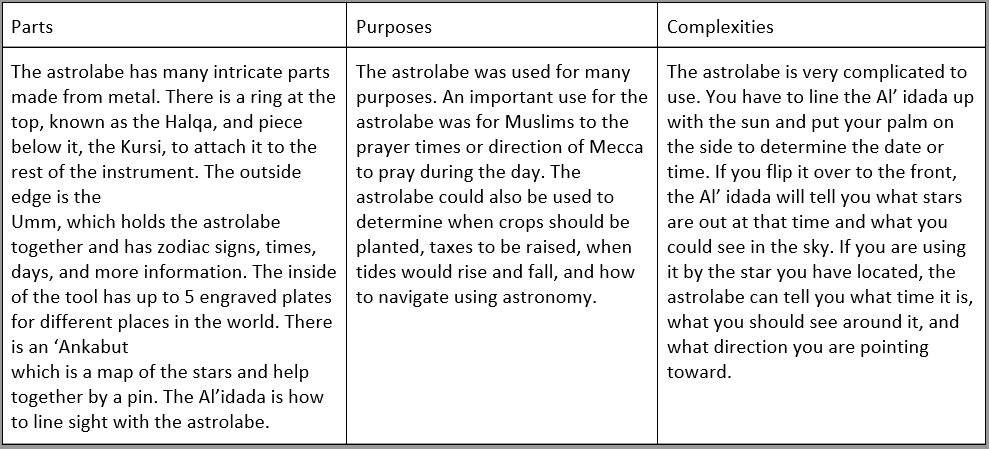 How did your analysis of an astrolabe support your definition of technology?How did your analysis of an astrolabe challenge your definition of technology?How would you revise your definition of technology to reflect what you have learned from the astrolabe?Supporting Question7.I.Q.2 Generate supporting questions, using the disciplines of social studies, to help answer compelling questions related to the growth and expansion of civilizations between 600-1600. Supporting Question: “How did the technology of advanced civilizations influence Europeans as they attempted to enter world economic markets during the period of exploration?”7.G.HI.2 Examine ways in which one culture can both positively and negatively influence another through cultural diffusion, trade relationships, expansion and exploration.I can describe the ways in which one culture can both positively and negatively influence another through trade relationships of the Silk Road, Mediterranean, the Trans-Saharan and the Indian Ocean. Cartwright, M. (2018, May 22). Trade in Ancient Greece. Ancient History Encyclopedia. https://www.ancient.eu/article/115/trade-in-ancient-greece/Cartwright, M. (2019, March 12). The Camel Caravans of the Ancient Sahara. Ancient History Encyclopedia. https://www.ancient.eu/article/1344/ Daggett, Adrianne. (2016, October 19). The Indian Ocean: A Maritime Trade Network History Nearly Forgot. Discover Magazine. https://www.discovermagazine.com/planet-earth/the-indian-ocean-a-maritime-trade-network-history-nearly-forgotHarris Castelo, Shannon. (2014, June 3). The Silk Road: Connecting the ancient world through trade. Ted Ed. https://www.youtube.com/watch?v=vn3e37VWc0k Complete Cornell Notes as you engage with each source. Use Sketchnoting in your notes to support your understanding of the interactions between cultures of various world regions through trade networks.  Ask yourselves the following questions:How can I reflect on my own learning?What further doubts do I have regarding this task?Can I now teach someone else about my assigned trade network?In these discussions, students should discuss and prepare a presentation that includes the following:What regions of the world did this trade network impact?What goods, ideas or technologies were traded? Did this trade network have a positive impact on the region? If so, use relevant examples and details to support your statement.Did this trade network have a negative impact on the region? If so, use relevant examples and details to support your statement.In your jigsaw groups, each student will present the information on their trade network while other students take notes and ask questions to address any misconceptions or possible gaps in knowledge in the presentation. Students will take turns presenting their trade network. Can you describe the ways in which one culture can both positively and negatively influence another through the trade relationship presented by my peer?Based on what you learned from your small group presentation and discussion, how can one culture positively and negatively influence one another through trade relationships? While completing the graphic organizer below, use relevant examples and details from what you have learned to support your claim. Trade NetworkPositive Impact of one culture on anotherNegative Impact of one culture on anotherRelevant example and/or detail that supports the claim 7.E.ST.3 Explain how growing interdependence and advances in technology improve standards of living.How did growing interdependence improve standards of living? InventionCountry/Region of OriginWhy is this invention significant to the development of civilizations? How did the use of this invention expand beyond the country/region of origin?How did this technology impact the standard of living? Hindu-Arabic NumeralsPaperMovable TypeCompassAstrolabe Gunpowder 7.G.GR.2 Use maps and other geographic representations, geospatial technologies, and spatial thinking to interpret the relationships between humans and their environment.Where are the trade routes located and why do you think they are there?How does the physical geography of the regions where the trade routes are located influence the trade routes?What are some economic and/or environmental impacts of the trade routes?How do trade routes solve problems?KAS for Social Studies alignment: 7.I.Q.2 Generate supporting questions, using the disciplines of social studies, to help answer compelling questions related to the growth and expansion of civilizations between 600-1600. 7.E.ST.3 Explain how growing interdependence and advances in technology improve standards of living.7.G.HI.2 Examine ways in which one culture can both positively and negatively influence another through cultural diffusion, trade relationships, expansion and exploration.7.G.GR.2 Use maps and other geographic representations, geospatial technologies, and spatial thinking to interpret the relationships between humans and their environment.7.I.UE.1 Use multiple sources to develop claims in response to compelling and supporting questions. Task Aligned to the Supporting Question: Construct a claim to answer the supporting question: “How did the technology of advanced civilizations influence Europeans as they attempted to enter world economic markets during the period of exploration?”In your response, be sure to include:your knowledge of how growing interdependence and advances in technology improved the standards of living.your knowledge of the ways in which one culture can both positively and negatively influence another through cultural diffusion, trade relationships, expansion and exploration.The use of multiple sources to develop your claim.The technology of advanced civilizations influenced Europeans as they attempted to enter world economic markets by connecting them to new ideas, better tools to travel, and a growing desire to take over more territory for resources during the period of exploration. Eventually, protection for traders and explorers, and European warfare, made new economies that pushed Europe into the lead spot of world economy. Before Europe was even a set of kingdoms, the East Asian civilizations, African civilizations, and the Arabic World had been trading on the Silk Road, the Mediterranean Sea, the Indian Ocean, and the Trans-Saharan Route. Evidence of this trade was seen in glass beads from Asia being found in African graves and Ancient Greek pottery found all over the Mediterranean cities. Governments saw the opportunity in political alliances through trading and how these routes could be expanded to get to other parts of the world for colonization.Europeans made upgrades and invented new tools to the devices that more advanced civilizations created to travel and trade better. The astrolabe and the compass were used by travelers for centuries in their original forms before Europe improved them. The astrolabe from the Arabic World and the Compass from China helped all travelersto make more accurate maps and stay on course. An English Monk during the time of exploration wrote that sailors needed compasses on every ship. Paper from China and movable type from Korea helped spread information throughout Europe which led to the invention of the printing press in Europe. The printing press and paper helped spread ideas all over the world including details of exploration.With gunpowder from China and iron from Africa, Europe was able to create weapons that won wars. Cannons were made to break down walls and forts. Guns were developed so armies could defeat enemies quicker than swords and arrows. These cannons and guns were used to protect sailors and land traders, like the camel caravans in Africa and Arabia, from piracy. Explorers conquered civilizations in the New World with the use and threat of guns. Evidence of how Europe went farther around the world with improved technology and some of their own is seen in maps that show the development of trading routes from the ancient world to the time of European exploration.Advanced civilizations such as China, India, Africa, Korea and the Arabic World influenced Europeans to make connections for new ideas, tools for travel, and design new weapons as they attempted to enter world markets during the period of exploration. Europe needed to trade more and go farther which pushed them to improve the astrolabe, the compass, and extend trade routes. To gain territory and protect themselves from neighboring countries, Europeans took paper and movable type to spread information and gunpowder to make new weapons. Europe took over the world in land and economy through becoming leaders in exploration of new lands with rich resources, advanced technology, and guns.Europeans took technology from the advanced civilizations around them and made improvements so they could win territory wars and dominate the growing global economic markets. Although Europeans had not developed their civilizations as much as the Chinese, Greeks, Romans, or Arabic world had, they were able to use their knowledge of science to make improvements on the technologies for travel, information sharing, and weapon making. Theastrolabe made travel easier and maps better by allowing users to use lines of latitude with the stars or sun. This helped them to know the direction they traveled in to chart their routes. The addition of the compass took away theproblem of travel when the weather wasn’t clear because the magnetic needle always pointed north. This helped connect Eurasian trade routes to African trade routes, and more north to England. Now, travelers could move around any time of day and any time of the year without waiting a long time. Paper and movable type shared from Asia through the Silk Road could record travels and pass information. Newspapers shared what was going on in theworld or locally. Science and medicine improved as knowledge from the Middle East could be spread on trade networks through printing books to European countries which made the standard of living improve. Gunpowdermade weapon making explode as Europeans combined materials from Asia and Africa. Europeans wanted to win wars with each other to become rich or spread and protect their religion. As gun making sped up, even explorerswould have cannons and guns to protect their ships at sea from piracy and themselves as they explored new lands. Guns made Europe even richer and more powerful in the world because other civilizations in the world wantedguns and would trade or provide gold to purchase them. The simple inventions of older civilizations helped Europeans to travel farther, spread information, and win wars so they could take control of the global Economy. Europeans were really smart. They traveled on old roads and made guns. They also made people use gold for money. Europe explored the world and took over. They didn’t like Chinese civilizations and stole their ideas.KAS for Social Studies alignment: 7.I.Q.1 Develop compelling questions, focusing on the growth and expansion of civilizations from 600-1600.7.I.UE.1 Use multiple sources to develop claims in response to compelling and supporting questions.7.I.CC.1 Construct explanations, using reasoning, correct sequence, examples and details with relevant information and data, while acknowledging the strengths and weaknesses of the explanations concerning the growth and expansion of civilizations. 7.I.CC.3 Evaluate how individuals and groups addressed local, regional and global problems throughout the growth and expansion of civilizations.7.I.CC.4 Use a range of deliberative and democratic procedures to discuss current local, regional and global issues. Task Aligned to the Compelling Question: “How can technology transform civilization?”Part One: Construct an explanation, using reasoning, correct sequence, examples and details with relevant information and data to answer the following question: “How can technology transform civilization?” In your explanation, be sure to include examples and details from multiple sources while acknowledging the strengths and weaknesses of the explanations. Part Two: Using your knowledge of how technology can transform civilization, evaluate how individuals and groups addressed local, regional and global problems throughout the growth and expansion of civilizations.Part Three: Based on your evaluation of how individuals and groups addressed local, regional and global problems throughout the growth and expansion of civilization, use historical thinking skills to confront today’s problems. Draw on what you have learned about how technology can transform civilization to discuss current local, regional and global issues. Be prepared to share your thinking through deliberative and democratic procedures.